за вторник24.03.2020 г.Наименование учебной дисциплины/МДКФИО преподавателяЗадание для самостоятельной работы студентовза вторник24.03.2020 г.1 курс1 курс1 курсза вторник24.03.2020 г.РисунокЛаскина Г.Н.продолжение работы над рисунками частей лицаза вторник24.03.2020 г.Сред.исп.диз.-пр.Короткова Е.О.Задание: изготовить макет каркасной модели куба. Вариативно: полностью каркас, 1/2 или 1/4 (ватман). Чертеж/биговка/сборка. Размер: 12*12 см. Уделить особое внимание качеству исполнения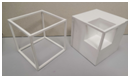 за вторник24.03.2020 г.Информационные технологииБелолипецких А.И.за вторник24.03.2020 г.2 курс2 курс2 курсза вторник24.03.2020 г.Информационные технологииБелолипецких А.И.за вторник24.03.2020 г.Русский языкМеркель Н.К.Работа со словосочетаниямиза вторник24.03.2020 г.Русский язык и культ.  речиМеркель Н.К.Работа со словосочетаниямиза вторник24.03.2020 г.Черчение и персп.Ласкина Г.Н.за вторник24.03.2020 г.3 курс3 курс3 курсза вторник24.03.2020 г.ЖивописьПерелетова Н.С.Начинаем новую тему. Выполняем этюд обнаженной мужской полуфигуры, 22 часа,срок окончания работы 25 апреля. Без наличия моделей пишем копию, согласованную со мной. Высылайте в контакте или по почте pereletova-ns@mail.ru. Мне надо проверить работы и выставить оценки за март.за вторник24.03.2020 г.Рисунок Ласкина Г.Н.продолжить работу над рисунком фигуры человеказа вторник24.03.2020 г.Физ. культураПшеницына Г.А.Изучить тему, используя интернет-ресурсы - “Бадминтон, техника безопасности, правила игры”.